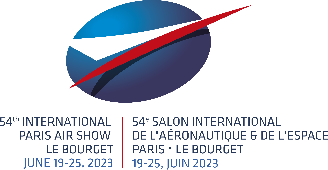 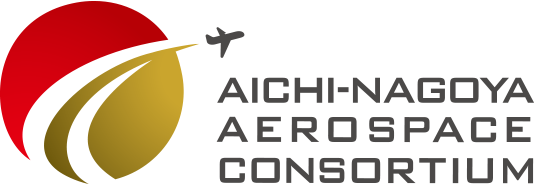 あいち・なごやエアロスペースコンソーシアム「パリ・エアショー2023」出展支援申込書「パリ・エアショー2023」において、あいち・なごやエアロスペースコンソーシアムの出展支援を希望される方は、下記様式に必要事項を記入のうえ、申込み先アドレスへ電子メールにてお申込みください。※印欄の回答内容は、応募多数の場合、選考に活用させていただきます。出展企業 (グループ)名住所ご担当者名　　　　　　　　　　　　　　　　部署・役職（　　　　　　　　　　　　　）電話番号E-mail アドレス　　　　　　　　　　　　　　　　　　＠愛知県内にある本社、支社（営業所）、製造、設計、開発等の拠点※　名称：　住所（上記住所と異なる場合）：該当するものにチェックを入れてください※ 複数選択可/グループの場合は構成企業が該当するもの全てを選択  中小企業（中小企業基本法による） 　中堅企業（中小企業に該当しない企業で資本金10億円未満の企業）  大企業貴社における航空宇宙産業の位置づけ、方針、販路開拓の取り組み状況等※① 貴社の経営戦略上の航空宇宙産業の位置づけ② 事業分野（例：板金加工、機体装備品、エンジン関連部品、治工具　等）③ 製造に関与している機種及び部位④ 保有認証　複数選択可  JIS Q 9100　　　  NADCAP　　　 特になし  その他（具体的に御記入ください）　　　　　　　　　　　　　　　　⑤ 航空宇宙産業におけるこれまでの販路開拓等の取り組み状況コロナ禍直前における貴社の売上全体のうち、民間航空機事業の占める割合※貴社の直近月の民間航空機事業の売上高※前項で回答した月の2019年度同月の民間航空機事業の売上高※事務局への通信・要望欄以下の内容を確認のうえ、チェックボックスにチェックを入れてください。１． 説明会、商談会等において、あいち・なごやエアロスペースコンソーシアムが撮影した写真を同コンソーシアムやその構成機関のウェブサイト、LinkedIn等の広報媒体に掲載させていただくことがあります。※特に掲載に支障がある場合には個別にご相談ください。  上記を理解した上で申込みし、本申込書に記載した内容に虚偽がないことを誓約します。